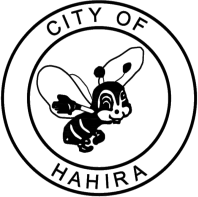 Main Street Board Meeting – Feb 13, 2023	M I N U T E SCall to Order: The regular meeting was called to order by Josh Owen at 9:34 AM.Attendance Report: Board members present were Kelly Barr, Josh Owen, Matt Seber, Miriam Valcin, Drew Duren, Taylor Couey. City representatives include Main Street Director Jennifer Price and MS Assistant Jamie Parr.Not present: Jennifer Pevey, Christie Bassett, Elise PierceReview/Correction of Minutes - Minutes were approved – Motion made by Drew, 2nd by TaylorNew Business: New Officer Election – Vote before leaving. Father/Daughter Dance Review – All feedback seems to be positive and constructive in nature.  Next year, we will revisit refreshment set up.Pick In & BBQ Cook Off -  Ira Kelly will be assisting with the cook off.  Board members were asked to volunteer in time frames for the day and a sign up sheet was distributed.  Drew Duren asked for applications to distribute.  	Old Business:Volunteer Opportunities- Jennifer reminded the board of the volunteer opportunities available throughout the year.  The Main Street Board is a working board and therefore we need everyone’s participation to make events successful.  Promoting Main Street Events – Jennifer reminded the board to promote the Main Street events that are posted on social media.  While we have over 13K followers, all members sharing the events means that they reach more people.Jennifer reminded new members of the Main Street 101 Certification.Clanton Alley Rehab -  we will partner with Georgia Power on this rehab and should begin sometime in March.  The arbor, alley, and brick will be pressure washed.  Arbor and iron fencing will be painted.  Outdoor market style tables will be added and current landscaping will be updated.Place Making Grant -  We are attempting to partner with Valdosta Board of Realtors on a project to add outdoor seating at the Square.Presentation for Designation – We are Classic.Updates of Events-Pick In – Scheduled for March 11th –will need volunteers for the event.Main Street Market – once a month thru October; beginning in January.February – 25th  Annual Chili Cook Off, SGCCC, Community Clean Up, MarketSpring Downtown – scheduled for April 8th      Mother & Son Event – Blue Jean Ball – May 12th and 13thTeacher Appreciation – May 25th and 26thIndependence Day – July 1st including the 3rd annual pie bake off and 2nd annual golf cart parade.Next Meeting: March 13, 2023  at 9:30 am at the Depot- Meeting adjourned at 10:33 by Drew DurenPrepared By:  Jennifer Price